鄂尔多斯市中心医院院内招标采购招标文件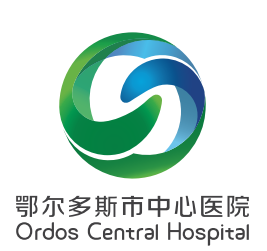 净化空调过滤器2020年5月第一章 产品信息一、商务条款技术标准与要求：第二章 投标人须知一、报名须知（一）报名方式1.报名方式采用现场报名鄂尔多斯市中心医院东胜部门诊楼903室填写报名登记表后视为本次投标报名成功2.开标地点：东胜部门诊楼806会议室3.投标保证金投标保证金8000元。成功缴纳保证金后，需持银行出具的回执单到财务科811室换取收据。投标标保证金账户信息单位名称：鄂尔多斯市中心医院    账号：7500901220000000008620开户行：鄂尔多斯农村商业银行伊金霍洛西街支行联系电话：0477-8367209  地址：门诊楼811室5.投标保证金退回流程投标保证金未中标的厂家在开标结束后退还。中标单位待所有产品供货完毕并验收合格后退还。保证金的退还需先经总务科负责人审核签字，然后持产品验收单及保证金收据到招标办签字或盖章，最后经财务科负责人签字后办理退还。三、响应文件（一）响应文件的构成及编制要求响应文件应按照“响应文件格式”进行编写（可以增加附页），作为响应文件的组成部分。（二）编制要求投标文件统一使用A4规格书写、打印，提供封面，并编写目录，页码必须连续（不能打印的材料可手写页码）。投标文件装订应采用胶订方式牢固装订成册，不可插页抽页，不可采用活页纸装订。正本和副本的封面上应清楚地标记“正本”或“副本”的字样。当正本和副本不一致时，以正本为准。开标时供应商需将投标所需资料胶印3份（一正两副），并密封携带。（三）投标报价1.供应商进行报价时，按“开标一览表”规定的格式报出总价。2.投标报价不得有选择性报价和附有条件的报价，不得缺项、漏项、不得高于预算价，否则按无效投标处理。3.对报价的计算错误按以下原则修正：3.1响应文件中开标一览表（报价表）内容与响应文件中响应内容不一致的，以开标一览表（报价表）为准；3.2大写金额和小写金额不一致的，以大写金额为准；3.3单价金额之和与总价不符的，应以总价为准。四、开标1.开标异议供应商对开标有异议的，应当在开标现场提出，开标结束后，不再受理对开标过程的异议。2.投标无效情形评委将对各位投标人的资质、参数及响应程度、标书制作规范等进行审核，凡其中有一项不合格的，按无效投标处理。3.有下列情形之一的，视为供应商串通投标：（1）不同供应商的响应文件由同一单位或者个人编制，表现为制作格式等相同；（2）不同供应商的响应文件由同一单位或者个人办理投标事宜；（3）不同供应商的响应文件载明的项目管理或联系人为同一人；（4）不同供应商的响应文件异常一致或者投标报价呈规律性差异；    说明：在项目评审时被认定为串通投标的投标人不得参加该项目下的投标活动。4.中标通知书发放我院招标办以书面形式向成交供应商发出中标书，中标通知书是合同的重要组成部分，对采购人和成交供应商具有同等法律效力。成交供应商需在规定时间内到指定地点领取中标通知书，须持中标通知书签订成交合同。五、质疑（一）供应商认为采购过程和中标、成交结果使自己权益受到损害的，可以在知道或者应知其权益受到损害之日起7个工作日内，以书面形式一次性向我单位提出质疑，质疑采用实名制。我单位将在7个工作日内以书面形式针对质疑内容作出答复。（二）供应商提出质疑应当提交质疑函和必要的证明材料。质疑函应当包括下列内容：1.供应商的姓名或者名称、地址、邮编、联系人及联系电话；2.质疑项目名称；3.具体、明确的质疑事项和与质疑事项相关的请求；4.事实依据及必要的法律依据；5.质疑日期（三）供应商在提出质疑时，请严格按照相关法律法规及质疑函范本要求提出和制作，否则，自行承担相关不利后果。对捏造事实，提供虚假材料或者以非法手段取得证明材料进行恶意质疑的，一经查实，将上报监督部门，并不得再参与我院的任何采购项目。质疑电话     纪检监察室   电话：0477-8367180  六、投标失信行为黑名单制度（见下页）投标失信行为黑名单制度    为规范院内招标采购活动，约束投标供应商行为，保障医院的合法权益，现制定院内招标采购黑名单制度。一、投标供应商有如下行为的之一的，纳入黑名单目录。黑名单记录内容：投标厂家名称、法人名称、报名联系人、开标联系人、联系电话等。（一）提供、采用虚假报名材料进行投标报名；（二）报名成功后无故不参加开标或开标迟到；（三）在投标过程中存在陪标、串标、扰乱秩序等不良行为；（四）开标后经采购小组审查招标文件，有虚假应标行为的。（五）中标后10个工作日内无正当理由未签订采购合同或拒绝签订采购合同；（六）中标后不履行招标公告要求，例如不按时完工或交货、不履行质保条款、将项目私自转包等；（七）所供货物低于参数要求、工程项目未按要求施工，未能通过验收，存在欺诈行为等；（八）无故弃标，无故弃标的厂家不予退还投标保证金（对在规定时间内不供货、不弃标的厂家在合同条款中要设置院方强制解除合同条款）。（九）经我院认定的其他投标不良行为。二、处罚措施1.违反第1项、第2项、第3项、第4项条款的，自确定之日起，一年内不允许再次参加医院的招标采购活动。2.违反第5项、第6项、第7项条款的，自确定之日起，三年内不允许再次参加医院的招标采购活动。3.违反第8项及其他行为造成不良影响的，自确定之日起，永久不允许参加医院的招标采购活动。以上条款需要管理科室及使用科室共同加强监管，发现问题由管理科室及时报送招标办备案。三、本制度自下发之日起实施。第三章 投标文件格式（见下页）（封面）鄂尔多斯市中心医院院内采购项目投标文件投标货物名称（正本/副本）报名单位：联系人:联系电话:     年   月   日目录一、投标承诺书二、开标一览表三、详细报价单四、授权委托书五、投标人基本情况表六、主要商务要求承诺书七、服务承诺八、其他投标承诺书致：鄂尔多斯市中心医院本投标人已详细阅读了                   项目招标公告及供应商须知等内容，自愿参加上述项目投标，现就有关事项向招标人郑重承诺如下：1、自愿遵守有关政府采购、招标投标的法律法规规定，自觉维护市场秩序。如有违反，无条件接受相关部门的处罚；2、我方在此声明，本次招标投标活动中申报的所有资料都是真实、准确完整的，如发现提供虚假资料，或与事实不符而导致投标无效，甚至造成任何法律和经济职责，完全由我方负责；3、我方在本次投标活动中绝无资质挂靠、串标、围标情形，若经贵方查出，立即取消我方投标资格并承担响应的法律职责；4、我方承诺在中标后不将招标项目转包、分包。否则，同意被取消中标资格，并愿意承担任何处罚。5、我方服从招标文件规定的时间安排，遵守招标有关会议现场纪律。否则，同意被废除投标资格并理解处罚。6、保证投标文件不存在低于成本的恶意报价行为，也不存在恶意抬高报价行为。7.我方一旦中标，将按规定及时与贵单位签订合同。投标人名称：(盖公章)法定代表人(或授权代理人)：(签字)日期：   年    月    日开标一览表开标一览表投标人名称：项目名称：说明：1.所有价格均系用人民币表示，单位为元。      2.价格应按照“响应文件投标人报价”的要求报价。      3.格式、内容和签署、盖章必须完整。      4.《开标一览表》中所填写内容与投标文件中内容不一致的，以开标一览表为准。法定代表人或法人授权代表（签字）：年     月     日详细报价单（第一次报价）投标人（名称及加盖公章）：                         四、授权委托人身份证明授权委托人身份证明鄂尔多斯市中心医院：兹委托我单位         （姓名）参加贵单位组织的                 (项目名称),委托人全权代表我单位处理本项目的报名、投标等工作。我单位对委托代理人签署的内容负全部责任。签署的文件等内容不因授权的撤销而失效，委托人无转委托权。特此委托。投标人：____________________（盖单位章）法定代表人签字：             委托代理人签字：             ______年_____月_____日五、投标人基本情况表（营业执照及法人复印件）六、主要商务要求承诺书 我公司承诺可以完全满足本次采购项目的所有主要商务条款要求（如标的提供的时间、标的提供的地点、投标有效期、 采购资金支付、投标保证金等）。若有不符合或未按承诺履行的，后果和责任自负。 如有优于招标文件主要商务要求的请在此承诺书中说明。 具体优于内容 （如标的提供的时间、地点，质保期等） 。 特此承诺。 投标人名称：（加盖公章） 年    月   日 七、服务承诺八、其他序号项目名称单位数量合计金额（元）1净化空调过滤器项14317952付款方式按需供货，货到1个月内无质量问题付清本次货款，总贷款以合同总金额为准按需供货，货到1个月内无质量问题付清本次货款，总贷款以合同总金额为准按需供货，货到1个月内无质量问题付清本次货款，总贷款以合同总金额为准3交付使用时间按需供货，订货后1个月内供货按需供货，订货后1个月内供货按需供货，订货后1个月内供货4资质要求营业执照经营范围包含空调过滤器的销售营业执照经营范围包含空调过滤器的销售营业执照经营范围包含空调过滤器的销售东胜部空调用过滤器采购计划表东胜部空调用过滤器采购计划表东胜部空调用过滤器采购计划表东胜部空调用过滤器采购计划表东胜部空调用过滤器采购计划表东胜部空调用过滤器采购计划表东胜部空调用过滤器采购计划表东胜部空调用过滤器采购计划表编号产品名称 型 号规格（mm）材质数量（个）预计单价(元)预计金额（元）1初效过滤器G4470*650*46铝框 纤维247016802初效过滤器G4674*687*46铝框 纤维367025203初效过滤器G4592*592*46铝框 纤维74765485554初效过滤器G4292*592*46铝框 纤维33645151205初效过滤器G4493*592*46铝框 纤维38465249607中效过滤器F9290*592*535铝框 纤维190200380008中效过滤器F9490*592*535铝框 纤维124220272806中效过滤器F9592*592*535铝框 纤维39226010192010亚高效过滤器H10290*592*292铝框 纤维32320102409亚高效过滤器H10592*592*292铝框 纤维964204032011亚高效过滤器H10592*592*220铝框 纤维12300360012过滤棉G4110*345铝框 纤维40020800013高效过滤器H13484*484*220玻璃纤维26240624014高效过滤器H13320*320*220玻璃纤维25160400015高效过滤器H13484*484*95玻璃纤维27350945018高效过滤器H13610*610*150玻璃纤维19300570019高效过滤器H13610*305*150玻璃纤维34260884020高效过滤器H13610*610*70玻璃纤维5220110021高效过滤器H13305*610*70玻璃纤维9240216022高效过滤器H13560*600*220玻璃纤维235070023高效过滤器H13915*610*55玻璃纤维283901092024高效过滤器H13610*305*55玻璃纤维28250700025高效过滤器H13915*305*55玻璃纤维562601456026高效过滤器H13915*610*69玻璃纤维254101025027高效过滤器H13610*610*69玻璃纤维453501575028高效过滤器H13610*305*69玻璃纤维424096029高效过滤器H13610*305*150玻璃纤维28260728030高效过滤器H13915*610*150玻璃纤维161061031高效过滤器H13610*610*150玻璃纤维85104080合计金额合计金额合计金额合计金额合计金额合计金额合计金额431795备注：1、因使用情况不同，各型号在数量上以实际使用量为准 ，总金额保持不变；2、高效过滤器在合同签定后需到现场确定数量和尺寸避免出现偏差，同时需负责安装及检测，并提供检测报告；3、供货以每次需求量为准，按批次进行结算；4、供应商必须具有销售和安装空气过滤器的专业厂家。备注：1、因使用情况不同，各型号在数量上以实际使用量为准 ，总金额保持不变；2、高效过滤器在合同签定后需到现场确定数量和尺寸避免出现偏差，同时需负责安装及检测，并提供检测报告；3、供货以每次需求量为准，按批次进行结算；4、供应商必须具有销售和安装空气过滤器的专业厂家。备注：1、因使用情况不同，各型号在数量上以实际使用量为准 ，总金额保持不变；2、高效过滤器在合同签定后需到现场确定数量和尺寸避免出现偏差，同时需负责安装及检测，并提供检测报告；3、供货以每次需求量为准，按批次进行结算；4、供应商必须具有销售和安装空气过滤器的专业厂家。备注：1、因使用情况不同，各型号在数量上以实际使用量为准 ，总金额保持不变；2、高效过滤器在合同签定后需到现场确定数量和尺寸避免出现偏差，同时需负责安装及检测，并提供检测报告；3、供货以每次需求量为准，按批次进行结算；4、供应商必须具有销售和安装空气过滤器的专业厂家。备注：1、因使用情况不同，各型号在数量上以实际使用量为准 ，总金额保持不变；2、高效过滤器在合同签定后需到现场确定数量和尺寸避免出现偏差，同时需负责安装及检测，并提供检测报告；3、供货以每次需求量为准，按批次进行结算；4、供应商必须具有销售和安装空气过滤器的专业厂家。备注：1、因使用情况不同，各型号在数量上以实际使用量为准 ，总金额保持不变；2、高效过滤器在合同签定后需到现场确定数量和尺寸避免出现偏差，同时需负责安装及检测，并提供检测报告；3、供货以每次需求量为准，按批次进行结算；4、供应商必须具有销售和安装空气过滤器的专业厂家。备注：1、因使用情况不同，各型号在数量上以实际使用量为准 ，总金额保持不变；2、高效过滤器在合同签定后需到现场确定数量和尺寸避免出现偏差，同时需负责安装及检测，并提供检测报告；3、供货以每次需求量为准，按批次进行结算；4、供应商必须具有销售和安装空气过滤器的专业厂家。备注：1、因使用情况不同，各型号在数量上以实际使用量为准 ，总金额保持不变；2、高效过滤器在合同签定后需到现场确定数量和尺寸避免出现偏差，同时需负责安装及检测，并提供检测报告；3、供货以每次需求量为准，按批次进行结算；4、供应商必须具有销售和安装空气过滤器的专业厂家。投标总报价（元）交付使用时间大写：小写：编号产品名称 型 号规格（mm）材质数量（个）预计单价(元)预计金额（元）1初效过滤器G4470*650*46铝框 纤维242初效过滤器G4674*687*46铝框 纤维363初效过滤器G4592*592*46铝框 纤维7474初效过滤器G4292*592*46铝框 纤维3365初效过滤器G4493*592*46铝框 纤维3847中效过滤器F9290*592*535铝框 纤维1908中效过滤器F9490*592*535铝框 纤维1246中效过滤器F9592*592*535铝框 纤维39210亚高效过滤器H10290*592*292铝框 纤维329亚高效过滤器H10592*592*292铝框 纤维9611亚高效过滤器H10592*592*220铝框 纤维1212过滤棉G4110*345铝框 纤维40013高效过滤器H13484*484*220玻璃纤维2614高效过滤器H13320*320*220玻璃纤维2515高效过滤器H13484*484*95玻璃纤维2718高效过滤器H13610*610*150玻璃纤维1919高效过滤器H13610*305*150玻璃纤维3420高效过滤器H13610*610*70玻璃纤维521高效过滤器H13305*610*70玻璃纤维922高效过滤器H13560*600*220玻璃纤维223高效过滤器H13915*610*55玻璃纤维2824高效过滤器H13610*305*55玻璃纤维2825高效过滤器H13915*305*55玻璃纤维5626高效过滤器H13915*610*69玻璃纤维2527高效过滤器H13610*610*69玻璃纤维4528高效过滤器H13610*305*69玻璃纤维429高效过滤器H13610*305*150玻璃纤维2830高效过滤器H13915*610*150玻璃纤维131高效过滤器H13610*610*150玻璃纤维8合计金额合计金额合计金额合计金额合计金额合计金额合计金额